Nabór kandydatów na wolne stanowisko pracy: woźna w Gminnym Żłobku w Korczynie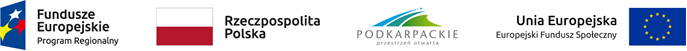 I. Nazwa i adres jednostki:GMINNY ŻŁOBEK W KORCZYNIEUL. PARKOWA 638 – 420 KORCZYNAII. Określenie stanowiska:Woźna – 1 etat w ramach projektu pt. „Rozwój opieki żłobkowej w Gminie Korczyna” nr RPPK.07.04.00-18-0007/19 realizowanego w ramach Regionalnego Programu Operacyjnego Województwa Podkarpackiego na lata 2014-2020 oś priorytetowa VII Regionalny rynek Pracy Działanie 7.4 – Rozwój opieki żłobkowej w regionieIII. Określenie wymagań zgodnie z opisem danego stanowiska, ze wskazaniem, którez nich są niezbędne, a które są dodatkowe:Wymagania niezbędne związane ze stanowiskiem:wykształcenie co najmniej zawodowe.Wymagania dodatkowe:umiejętność organizowania pracy na swoim stanowisku,przestrzeganie podstawowych zasad moralnych,umiejętność podejmowania decyzji,umiejętność nawiązywania dobrych  relacji z pracownikami żłobka,poczucie odpowiedzialności,wysoka kultura osobista,doświadczenie w pracy w instytucji opieki nad dziećmi w wieku do lat 3/przedszkolu/szkole.IV. Wskazanie zakresu zadań wykonywanych na w/w stanowisku:Utrzymanie czystości i porządku w przydzielonych pomieszczeniach zgodnie z wymogami higieny w żłobku,Utrzymanie w bieżącej czystości:- urządzeń sanitarno-higienicznych,- podłóg i posadzek, wykładzin, chodników i dywanów,- lamperii i glazury,- drzwi i okien,- pościeli i ręczników dla dzieci,- sprzętów, mebli i zabawek.3. Współdziałanie w organizacji pracy opiekuńczo-wychowawczej w grupie.V. Wskazanie wymaganych dokumentów:Życiorys (CV) z opisem przebiegu nauki i pracy zawodowej, zawierający w szczególności informację o dotychczasowym stażu pracy w zawodzie;List motywacyjny – podpisany przez kandydata;Poświadczone przez kandydata za zgodność z oryginałem kopie dokumentów potwierdzających:a) wykształcenie i doświadczenie zawodowe (dyplomy, świadectwa pracy, zaświadczenia o zatrudnieniu)b) posiadane kwalifikacje, umiejętności, uprawnienia (np. certyfikaty, referencje, świadectwa ukończonych kursów itp.)Podpisane przez kandydata:a) oświadczenie o stanie zdrowia pozwalającym na zatrudnienie na określonym w niniejszym ogłoszeniu stanowisku;oświadczenie o tym, że nie toczy się przeciwko kandydatowi postępowanie karne lub dyscyplinarne, lub postępowanie o ubezwłasnowolnienieoświadczenie o wyrażeniu zgody na przetwarzanie moich danych osobowychVI. Miejsce i termin składania ofert:Oferty w zamkniętych kopertach z adnotacją: „Nabór na stanowisko: woźna w Gminnym Żłobku w Korczynie” należy złożyć w Biurze Obsługi Interesanta Urzędu Gminy w Korczynie, ul. Rynek 18A, 38 – 420 Korczyna, w terminie do 31 grudnia 2020 r. do godziny 10:00Oferty, które wpłyną do Urzędu Gminy w Korczynie po w/w terminie nie będę rozpatrywane.VII. Inne informacje:Kandydaci zakwalifikowani do dalszego etapu naboru zostaną powiadomieni telefonicznie o terminie rozmowy kwalifikacyjnej.Na żądanie Dyrektora Żłobka Gminnego w Korczynie kandydat obowiązany jest przedstawić oryginały dokumentów. Ponadto przed przystąpieniem do rozmowy z kandydatem dopuszczonym do postępowania konkursowego komisja konkursowa ma prawo żądać przedstawienia dowodu osobistego kandydata lub innego dokumentu potwierdzającego jego tożsamość oraz posiadane obywatelstwoNatalia JezierskaDyrektorGminnego Żłobka w Korczynie